Plan de Communication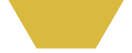 ACTIONOBJECTIF SPÉCIFIQUECIBLEMESSAGECANALFRÉQUENCE/ TPSKPI